الاجتماع الأول لمجموعة العمل الوطنية الخامسة لمبادرة شراكة الحكومات الشفافة 2021-2025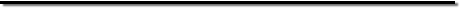 التاريخ 15/7/2021مكان الاجتماعوزارة التخطيط والتعاون الدوليالحضورمي عليمات- وحدة الحكومة الشفافة/ وزارة التخطيط والتعاون الدولينزار عوض – وحدة الحكومة الشفافة/ وزارة التخطيط والتعاون الدوليآيات الخطيب- وحدة الحكومة الشفافة/ وزارة التخطيط والتعاون الدوليلما قطيشات – دائرة مراقبة الشركاتختام الشنيكات - سجل الجمعياتندى خاطر- وزارة الاقتصاد الرقميهيلدا عجيلات - مركز الشفافية الأردنيمحمد قريوتي – المنتدى الاقتصادي الاردني دانه مرعي - وحدة الحكومة الشفافة/ وزارة التخطيط والتعاون الدوليالاعتذار:صهيب ربابعه- مركز وسطاء التغيير للتنمية المستدامةديما جويحان- الجمعية الملكية للتوعية الصحيةأبرز المواضيع التي تم مناقشتها في الاجتماعأولا: دور مجموعة العمل للخطة الوطنية الخامسة لشراكة الحكومات الشفافة 2021-.2025 تتابع مجموعة عمل الخطة سير عمل المنهجية حتى الوصول الى مسودة الخطة الأولية، وفقًا للاجتماعات التالية:الاجتماع الاول: مراجعة اقتراحات الالتزامات التي يقدمها المواطنين وأصحاب المصلحة وابداء الرأي بها واختيار أفضل هذه الخيارات لدخولها إلى المرحلة الثانية من الاختيار، قبل تاريخ 20\7\2021.الاجتماع الثاني: الاستمتاع الى مقدمي المقترحات واتخاذ بشأن الأفكار النهائية وإبلاغ المتقدمين بالنتائج. 28/7/2021الاجتماع الثالث: يتم فيه مراجعة مجموعة الالتزامات النهائية التي توصلت فرق عمل الالتزامات لها، والتعليق عليها وتعديلها لعرضها على المنتدى متعدد الأطراف (النشاط التالي). 16/9/2021متابعة نشاطات تطوير الالتزامات وإبداء الرأي بآخر نسخة من هذه الالتزامات. مراجعة آخر نسخة من الخطة وابداء الرأي عليها قبل خروجها الى التعليقات العامة، قبل تاريخ 20\9\2021.ثانيا: عرض منهجية إعداد الخطة الخامسة لشراكة الحكومات الشفافة 2021-2025ثالثا: استعراض منهجية تقييم الطلبات المتقدمة باقتراحات للالتزامات التي من الممكن تضمينها في الخطة الخامسة والتي فتح باب التقديم لها بتاريخ 10/5/2021 وتم اغلاقه في يوم الاجتماع. حيث تضمنت المنهجية:يجب ان تكون الالتزامات ذكية اي أن تكون محددة وقابلة للقياس وواضحة بمسؤولية التطبيق وذات علاقة ومحددة الإطار الزمني. يجب ان تكون الالتزامات منبثقة من الأولويات الوطنية وتتقاطع مع مختلف عمل الوزارات والهيئات الحكومية.يجب ان تكون الالتزامات ضمن صلاحيات وعمل الحكومة (مثلا صياغة التشريعات هي من صميم عمل الحكومة ولكن التشريع هو من صميم عمل البرلمان).يجب ان تكون الالتزامات إصلاحية وهامة وذات أثر على حياة المواطنين في المستقبل.رابعا: تم مراجعة الطلبات وابداء الرأي بها وفقًا للمعايير والشروط المحددة مسبقا، حيث تم:اختيار الالتزامات التي حققت الشروط المطلوبة.دمج بعض الالتزامات لأنها تحمل نفس الفكرة والهدف ويمكن التعاون والعمل عليها من قبل مقدميها.استبعاد بعض الالتزامات التي لم تحقق الشروط أو كانت غير واضحة وليست من اختصاص الحكومة، أو الالتزامات التي تعمل عليها الحكومة الحالية من خلال (اللجنة الملكية للإصلاح، مثل قانون الانتخاب).الاتفاق على الاتصال مع المتقدمين الذين تم اختيار طلباتهم للانضمام الى اجتماع زووم يقومون من خلاله الالتقاء مع أعضاء مجموعة العمل والاجابة عن اسئلتهم وشرح أفكارهم بطريقة أكثر وضوحا، حيث تم تحديد موعد الاجتماع الثاني لمجموعة العمل بتاريخ 28/7/2021 من الساعة 2 إلى الساعة 5 مساءًا. وسيتم عقد الاجتماع الثاني وجاهيا لأعضاء مجموعة العمل مع اتاحة المجال للمتقدمين للانضمام عبر الزووم ليتمكن المتقدمين للالتزامات من المشاركة عن بعد دون تكلفهم بأي جهد او تكلفة مادية. جدول مواعيد المقابلاتالمخرجاتقائمة المقترحات التي تم اختيارها للمرحلة الأولى، بما فيها المواضيع التي تم دمجها   وقائمة المقترحات التي استبعادها والتي لم تحقق الشروط أعلاه